Hartland Community School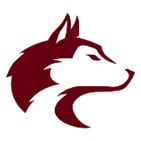 217 Rockland RoadHartland, NB  E7P 0A2                        Phone:  (506) 375-3000  Fax:  (506) 375-3005Principal:  Andy Clark		Vice Principal:  Lesley Bustard 		Vice Principal:  Terri Mahoney-Walker___________________________________________________________________Grade 2 School Supply List2023-2024***K-5 agendas may be purchased online for $7.25 until September 29, 2023.  Parents will receive an e-mail in July with the link.Please Note:  K-5 school packs will not be available for purchase this year.ITEMQUANTITY24/pk Crayola crayons112/pk Crayola markers1200 sheets looseleaf14/pk dry erase markers112/pk Norica Staedtler pencils1large pencil case1white erasers2UHU glue sticks – 40g2poly duotang report cover with pockets110/pk page protectors1blue duotang1red duotang1green duotang1yellow duotang14/pk Hilroy notebooks1Kleenex1Clorox/Lysol Wipes – 75 count1